IT Manager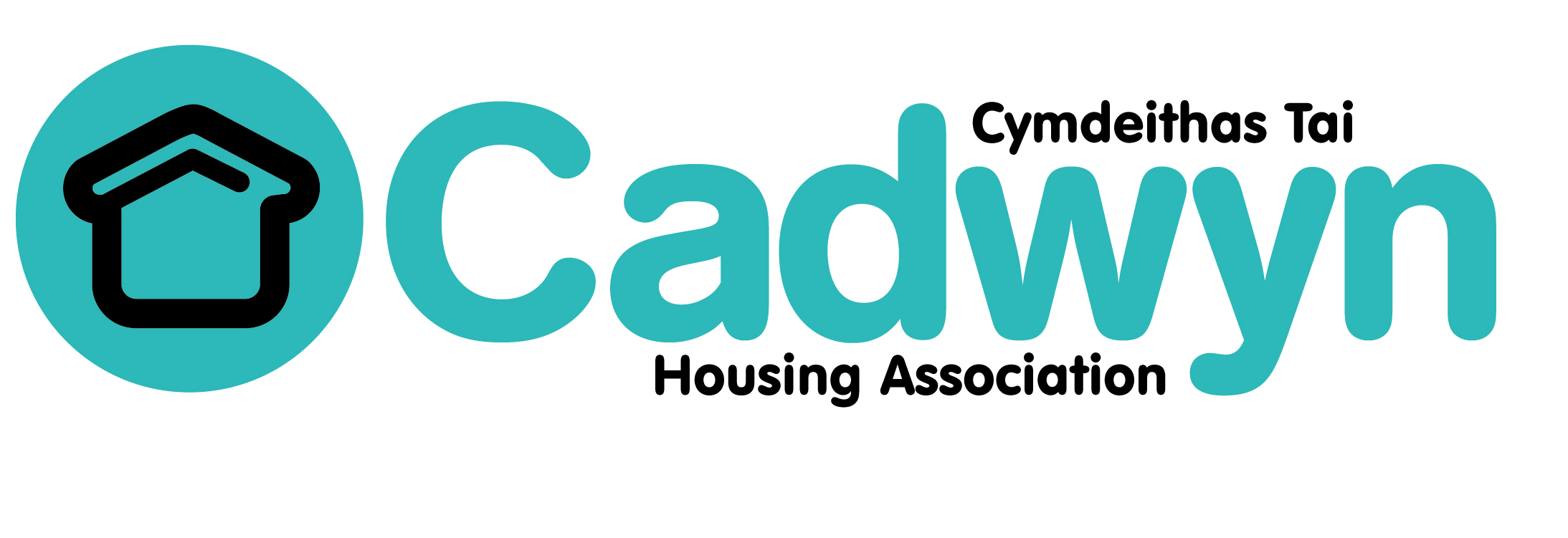 Person SpecificationESSENTIALDESIRABLE (nice to have)QualificationsQualified to Degree Level or equivalent professional qualification in ICT.Project management qualificationsExperience Demonstrable extensive experience working within an IT department.Demonstrable evidence of influencing positive change within an IT function, including project management.Successful leadership and management of a high performing staff team.Experience of using Microsoft SQL Server Experience with Power Bi.Experience of handling and organising sets of data to develop high quality reports or dashboards.Management experience in an organisation of a similar size or in the Housing sector.KnowledgeKnowledge of best practice in relation to maintenance, support and delivery of IT systems and services. A good understanding of Information Security and Information Security principles, and GDPRKnowledge of SharePoint. Thorough knowledge of Windows operating systems.  A clear understanding of the role of IT and digital transformation in the delivery of business outcomes in today’s climate.Understanding of current and future challenges facing registered social landlordsKnowledge of best practice approaches to data representation, relational databases and data governance.SkillsExcellent leadership skills including the ability to motivate and develop staff in a challenging and pressurised environment.Ability to plan, develop, monitor, evaluate and audit systems to ensure effective implementation and development of projects and processesA clear understanding of the role of IT and digital transformation in the delivery of business outcomes Personal Attributes / AbilitiesExcellent time management skills, with a proven track record of prioritising and planning effectivelyStrong customer focus, and desire to build a service around the needs of the business.Ability to work under pressure and deal with changing, varied prioritiesA high level of personal integrity, expressed through behaviour and conductSelf-awareness and understanding of the need to be a role model for others.Willingness to support the Values of CadwynA desire to provide value for money, and a utilise existing products to solve business needs. 